Governing Body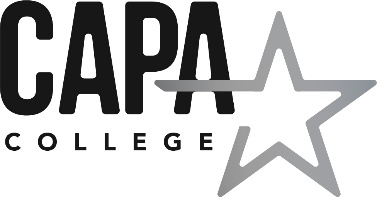 Register of Business InterestsNAMEDate ReviewedName & Nature of BusinessNature of InterestDate Acqd/Date of EntryDate CeasedLou O’Brien (Chair)27th September 2019CAPA College  Maths Teacher01/09/2018Cathedral AcademyGovernor01/09/201830/08/2019Jo ButterworthNIL ReturnNIL ReturnNIL ReturnNIL ReturnKevin Jones27th September 2019NIL ReturnNIL ReturnNIL ReturnNIL ReturnNatindarjit Kaur(Poonam Kaur)21st January 2020FDS Director ServicesCorporate FinanceManaging Director21/01/2020Wakefield Trinity Foundation CommunityTrustee21/01/2020Fiona McMahon27th September 2019NIL ReturnNIL ReturnNIL ReturnNIL ReturnJanet Milne27th September 2019St Mary’s CE Primary SchoolChair of Governors01/09/2018Eastmoor Community ProjectDirector01/09/2018Pat Thompson27th September 2019Astute – Education ConsultancyConsultant01/09/2018Stephen Fealy27th September 2019NIL ReturnNIL ReturnNIL ReturnNIL ReturnAdam Sheard27th September 2019NIL ReturnNIL ReturnNIL ReturnNIL ReturnClaire Nichsolon27th September 2019NIL ReturnNIL ReturnNIL ReturnNIL Return